NO-TAP BOWLING TOURNAMENTFUNDRAISERTO SUPPORT OUR YOUTH BOWLERSat Lauderdale Lanes1540 Florence BlvdFlorence, AL(Open to all bowlers who are 18 or over)14 April 20243:30 P.M.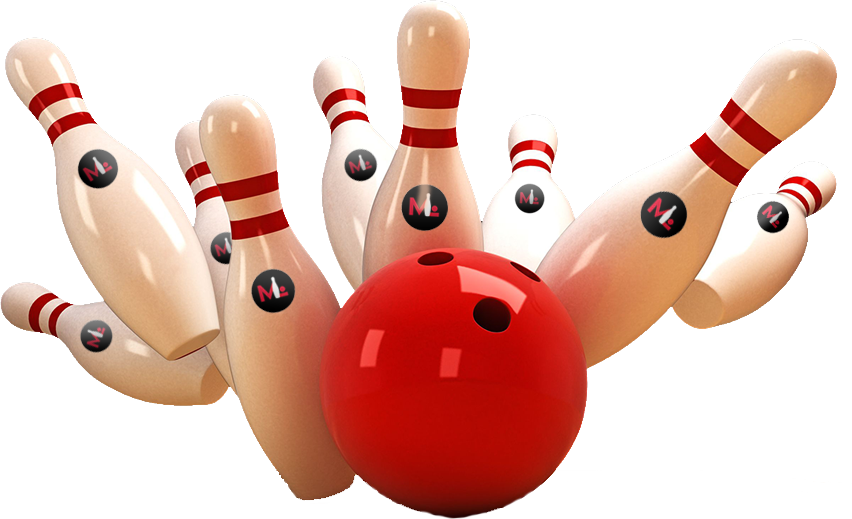 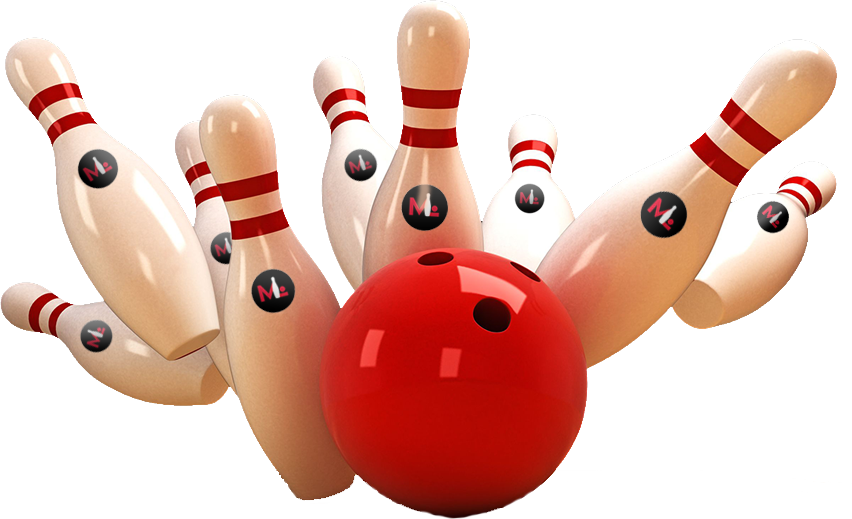 $35.00 Entry FeeCHECK IN CLOSES AT 3:00 P.M.50/50 Drawing					Side PotsQuestions contact: Jason Hodges, Robert Jackson or Tina Brackins